DIPARTIMENTO DI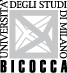 SCIENZE DELL’AMBIENTE EDELLA TERRACORSO DI LAUREA IN SCIENZE E TECNOLOGIE GEOLOGICHEMODULO GIUSTIFICATIVO ASSENZA DAL LAVORO PER PARTECIPAZIONE AD ATTIVITA’ DIDATTICHEDOCENTE………………………………………………………………………………………………………………………………………….INSEGNAMENTO………………………………………………………………………………………………………………………………Si dichiara che lo/la studente/studentessa………………………………………………………………………………………..matr……………………………………………..iscritto/a al Corso di Laurea Magistrale in Scienze e Tecnologie Geologiche ha seguito in data………………………………………………….. l’insegnamento/l’esercitazione/il laboratorio/il seminario/l’attività di Campus Abraod di………………………………………………………………………………….. presso ……………………………………………………………………………………………..Il presente attestato è rilasciato su richiesta dell’interessato/a per gli usi consentiti dalla Legge.Milano……………………………									Firma del ProfessoreN.B. Il presente modulo deve essere compilato a cura dello studente e convalidato dal docente che svolge l’attività didattica. 